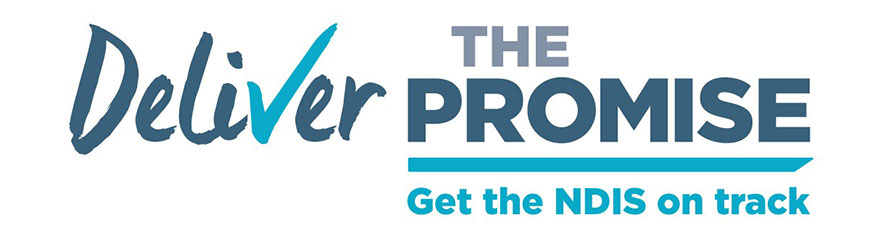 Deliver the Promise: Get the NDIS on TrackMessaging guide for NDS membersWhat is Deliver the Promise?The vision of the NDIS is compelling and remains the right reform for Australia. But the way it is being implemented is placing enormous pressure on all stakeholders.Disability service providers work with people with disability and their families every day.We are mostly not-for-profit organisations at the heart of our communities and at the frontline, experiencing firsthand how the NDIS could work better to deliver on its promise.That’s why National Disability Services (NDS) is running the Deliver the Promise campaign and is encouraging all disability service providers to get involved.Deliver the Promise is a campaign led by National Disability Services (NDS), bringing together more than 1000 disability service providers across the country to make sure the NDIS is on track and the one we all fought so hard for.What are the main issues with the NDIS?The NDIS promises a better life for half a million Australians with disability.But the way it’s being implemented means:1 in 10 disability service providers discussed closing in 201728% of service providers made a loss or deficitMore than half of Australian disability providers say they will have to reduce the quality of services under NDIA prices (according to NDS’s State of the Disability Sector Report 2018)Complex processes and red tape are creating road blocksToo many people aren’t getting the support they needUnrealistic pricing is undermining the quality of services and the future of many providersIf we don’t get the NDIS on track now, we risk winding back the clock to the way disability support worked decades ago.Without disability service providers, the NDIS won’t work.Our election platform and the State of the Disability Sector Report 2018 both outline in more detail the problems providers are experiencing. You can find them at www.deliverthepromise.org.au/resources.What are we campaigning for?Independent Pricing by July 2019Pricing set by an independent body to reflect the real cost of supporting people with disability in every corner of Australia.Less red tapeLess red tape so the focus of the NDIS is on people, not government processes.Better NDIS planningNDIS plans that are flexible, allow local decision-making and properly reflect the supports participants say they need.Real sector safeguardsTo support a dynamic, diverse disability sector that provides the choice and quality of supports the NDIS promises.A focus on employment and a National Workforce StrategyA greater focus on employment in NDIS plans and development of a national workforce strategy that will ensure our sector can deliver the quality services needed under the NDIS.Our full election platform is available at: www.deliverthepromise.org.au/resources. How can you get involved?Take part in the National Day of ActionOn 3 May, NDS will take part in the Every Australian Counts National Day of Action – with events and activities across the country.We all need to get behind the National Day of action in our local communities.You can take part in activities that are being organised by others or create a campaign activity that’s appropriate to your organisation.Find more information on the Deliver the Promise and Every Australian Counts websites:www.deliverthepromise.org.au/take-actionwww.everyaustraliancounts.com.au Invite your local MP or candidates to visitWe need to use our local representatives to advocate on our behalf in Parliament. With an election campaign around the corner, we have a chance to make the case with our sitting local MPs and our local candidates.We’ve put together resources that will help you talk your local MP through the changes needed for the NDIS to deliver the promise – but every provider has their own experiences to share, so make sure you personalise the experience.Here’s a few things to think about:1. Show your continued support for the NDIS – it’s a huge reform that disability service provider were instrumental in campaigning for. We all want to make it work. We just need to work together to get it right and on track.2. Use stories and examples from your own experience as much as you can. They’re real examples of how the NDIS needs to be better implemented so it can work for everyone.3. If they have never visited your organisation before, show your MP or candidate around and introduce them to key staff members. It’s an opportunity to showcase the role disability service providers play in their local communities.4. You could think about sharing photos on social media during the visit. Ask your local MP or candidate to do the same. We need to show we’re working together with our leaders to get the NDIS right.Share the campaignPromote the campaign on your organisation’s social media platforms, newsletters and website. You can find all campaign resources at www.deliverthepromise.org.au/resources.